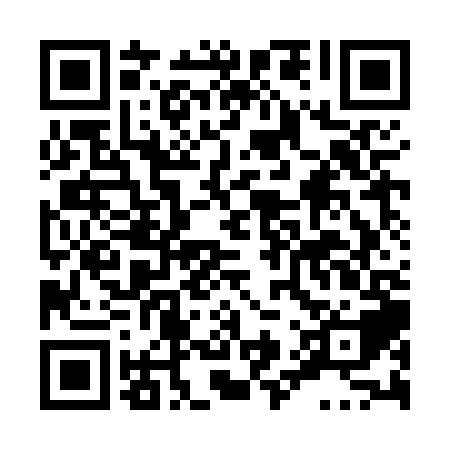 Ramadan times for Greenwald, Manitoba, CanadaMon 11 Mar 2024 - Wed 10 Apr 2024High Latitude Method: Angle Based RulePrayer Calculation Method: Islamic Society of North AmericaAsar Calculation Method: HanafiPrayer times provided by https://www.salahtimes.comDateDayFajrSuhurSunriseDhuhrAsrIftarMaghribIsha11Mon6:186:187:471:365:317:257:258:5512Tue6:156:157:451:355:337:277:278:5713Wed6:136:137:431:355:347:297:298:5814Thu6:116:117:401:355:357:307:309:0015Fri6:096:097:381:355:377:327:329:0216Sat6:066:067:361:345:387:347:349:0317Sun6:046:047:341:345:397:357:359:0518Mon6:026:027:321:345:407:377:379:0719Tue5:595:597:291:335:427:387:389:0920Wed5:575:577:271:335:437:407:409:1121Thu5:545:547:251:335:447:427:429:1222Fri5:525:527:231:335:467:437:439:1423Sat5:505:507:211:325:477:457:459:1624Sun5:475:477:181:325:487:467:469:1825Mon5:455:457:161:325:497:487:489:2026Tue5:425:427:141:315:507:507:509:2227Wed5:405:407:121:315:527:517:519:2328Thu5:375:377:101:315:537:537:539:2529Fri5:355:357:071:305:547:547:549:2730Sat5:325:327:051:305:557:567:569:2931Sun5:305:307:031:305:567:587:589:311Mon5:275:277:011:305:587:597:599:332Tue5:255:256:591:295:598:018:019:353Wed5:225:226:571:296:008:028:029:374Thu5:205:206:541:296:018:048:049:395Fri5:175:176:521:286:028:068:069:416Sat5:155:156:501:286:038:078:079:437Sun5:125:126:481:286:048:098:099:458Mon5:095:096:461:286:068:108:109:479Tue5:075:076:441:276:078:128:129:4910Wed5:045:046:421:276:088:138:139:51